Indagine clinica – Modulo  di domanda secondo il Regolamento 2017/745.Modulo di domanda versione 1.0 Dati identificativi dello sponsorPersona di contatto dello sponsorDati identificativi del rappresentante legale dello sponsor nell’UEDati identificativi del rappresentante legale in UE Persona di contatto del rappresentante legale in UEPersona di contatto dell'indagine clinicaAltra persona di contatto per l'indagine clinicaTipo di indagine clinicaTipo di presentazione 
1.5 Paesi partecipanti nell'ambito EU/EEA/UK (Nord Irlanda), Turchia e Svizzera Paesi partecipanti al di fuori dell’ambito EU/EEA/UK 1.7 Piano di indagine clinica – Clinical Investigation Plan (CIP)1.8 Titolo dell'indagine clinica2.1 Parere scientifico 2.2 Disegno dell'indagine clinica2.3 Metodologia del disegno 2.4 Fase di sviluppo2.5 Obiettivi ed endpoints2.6  Sinossi dell'indagine clinica2.7 Numero di soggetti da arruolare2.8 Durata dell'indagine clinica2.9 Popolazione in studio2.9.1 Condizione medica 2.9.2 Area terapeutica2.9.3 Genere dei soggetti2.9.4  Criteri di inclusione 2.9.5  Criteri di esclusione 2.9.6 Tipologia di soggetti da reclutare nell'indagine clinica2.9.7 Fasce d'età dei soggetti che si intende includere nell'indagine clinica2.10 Finalità del dispositivo sperimentale 2.10.1 Indagine combinata Dispositivo Medico/Diagnostico in Vitro? Sì	 NoSe si:2.10.2 La domanda è presentata in parallelo con una domanda di sperimentazione clinica su prodotti medicinali? Sì	 NoSe si:2.11 Sperimentatore coordinatore 3.1 Dispositivo medico sperimentale 3.1.1. Scopo medico del dispositivo3.1.2 Tipo di dispositivo Impiantabile Sistema Dispositivo attivo   Destinazione non-medica Funzione di misura   Sterile                                 Strumento chirurgico riutilizzabile  Software Destinato a somministrare o rimuovere una sostanza medicinale3.1.3 Invasività3.1.4 Dati identificativi del dispositivo sperimentale  Se sì, inserire il nome della o delle sostanze medicinaliSe si, indicare qualiSe si, inserire le informazioni richieste nella sezione seguenteInformazioni relative l’Organismo Notificato interessato, se applicabile3.2  Indagine clinica precedente3.3 Parere scientifico/revisione3.4 Fabbricante del dispositivo sperimentale 3.4.1 Informazioni sul fabbricantePersona di contatto del fabbricante3.4.2 Informazioni sul mandatarioPersona di contatto del mandatarioSi possono aggiungere ulteriori dispositivi di confronto, utilizzando copia della sezione 3 Sezione 4: Confronto4.1 Applicabilità della sezione 44.2 Tipo di confronto 4.2.1 Dispositivo medico di confrontoSe sì, inserire il nome della o delle sostanze medicinaliSe si, indicare qualiSi possono aggiungere ulteriori dispositivi di confronto, utilizzando copia della sezione 4Sezione 5: Informazioni nazionali5.1 Informazioni relative ai centri clinici 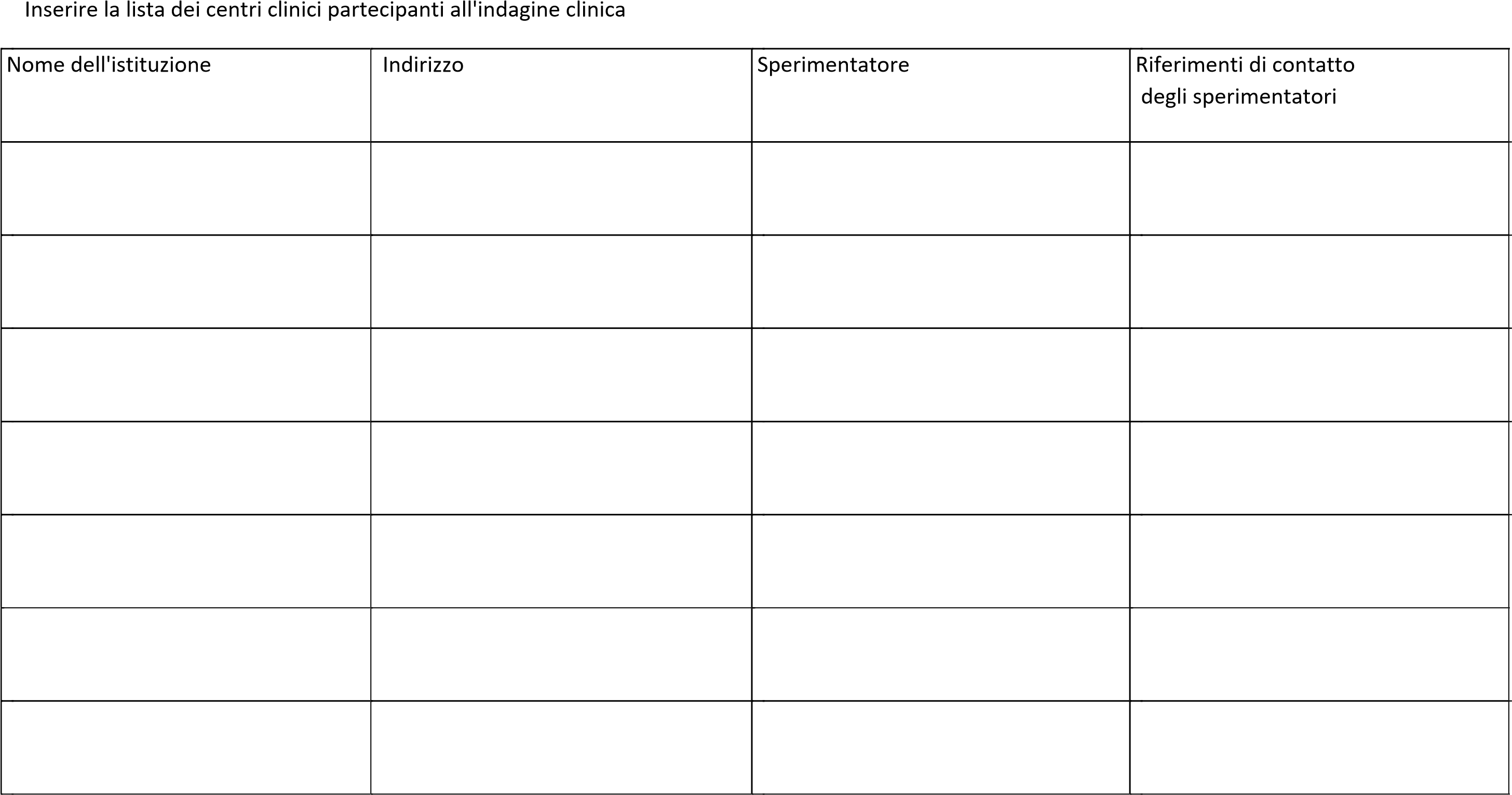 Ulteriori centri si possono aggiungere utilizzando la copia della sezione 5.15.2 Informazioni relative alla revisione etica  Qualora un Comitato etico sia stato selezionato da parte dello sponsor prima della presentazione inserire le informazioni relative al Comitato etico nella sezione seguente5.3 Condizione dell'indagine clinica5.4 Numero di soggetti che si intende arruolare in Italia Con la presente dichiaro che le informazioni e la documentazione presentata con questa domanda/notifica sono corrette e che è stata fornita tutta la documentazione richiesta. Dichiaro che il dispositivo (medico) sperimentale è conforme ai requisiti generali di sicurezza e prestazioni applicabili, ad eccezione di quelli oggetto di indagine e dichiaro altresì che sono state prese tutte le precauzioni al fine di proteggere la salute e la sicurezza dei pazienti e/o utenti. Confermo che tutte Ie informazioni relative all’indagine clinica sono state rese in ottemperanza alla legislazione europea sulla protezione dei dati (GDPR). FIRMASezione 1: Dati identificativi indagine clinicaNome organizzazioneIndirizzoLocalitàStatoEmail (PEC)NomeCognomeNumero di telefonoEmailLo sponsor ha un rappresentante legale  nell’ UE?	 Sì 	 No  Se sì, completare le informazioni relative al rappresentante legale in UE (sezione 1.2) Nome organizzazioneIndirizzoLocalitàStatoEmail (PEC)NomeCognomeNumero di telefonoEmail Stessa persona di contatto dello sponsor Stessa persona di contatto del rappresentante legale nell’UE AltroSe “altro”. Completare la sezione seguente relativa ad altra persona di contatto per l’indagine clinicaNome CognomeIndirizzoLocalitàStatoEmailSelezionare il percorso regolatorio appropriato per il tipo di indagine:Domanda di indagine clinica (MDR Art. 62(1)) Notifica di indagine clinica PMCF (MDR Art. 74(1)) Domanda/notifica di altre indagini cliniche  (MDR Art. 82(1))Prima presentazione in EEAPrima presentazione a livello nazionale (indagine clinica già presentata nell’EEA)Inserire l'identificativo di indagine clinica (CIV-ID)  attribuito:_____________________________________________________Ripresentazione Inserire l'identificativo CIV‐ID se disponibile:_____________________________________________________Indicare i paesi nell'ambito di EU/EEA/UK (Nord Irlanda), Turchia e Svizzera partecipanti alla indagine clinicaSe l’indagine è parte di un’indagine clinica multicentrica al di fuori dell’ambito EU/EEA/UK, fornire un elenco degli Stati extra EU/EEA nei quali l’indagine è effettuataCodiceVersioneDataTitolo completoTitolo breveTitolo per non addetti ai lavoriSezione 2: Descrizione indagine clinicaIndicare se il fabbricante ha consultato un gruppo di esperti secondo l’Art. 61(2) del Regolamento (UE) 2017/745.  Sì 	   No Indagine esplorativa  Indagine Confermativa Indagine osservazionale  "First in human" Non "first in human" Caso Controllo  Controllato Gruppi Paralleli Randomizzato  Trasversale Aperto Doppio Cieco Altro Fase pilota Fase “pivotal” Post-marketObiettivo(i) primario(i)Obiettivo(i) secondario(i)Altro(i) obiettivo(i)Endpoint primario(i)Endpoint secondario(i)Altri endpointSinossi complessivaIn EuropaIn Asia In Nord AmericaIn Sud AmericaIn OceaniaNumero totale di soggetti che si intende arruolareData di inizio previstaData di fine previstaE' associata una condizione   medica? Sì	 NoE' una condizione medica considerata rara? Sì	 NoIndicare l’area terapeutica in cui ricade l’indagine clinica Femminile  Maschile Altro Sani Pazienti Popolazione vulnerabile Soggetti incapaci Minori Donne in gravidanza Donne in allattamento Pazienti in situazioni di emergenza Soggetti incapaci Altro (specificare) In utero Neonati  (da 0 a 27 giorni) Poppanti e bambini (da 28 giorni a 23 mesi) Bambini (da 2 a 5 anni) Adolescenti (da 12 a 17 anni) Adulti (da 18 a 84 anni) Anziani (da 85 anni)Numero di identificazione dello studioNumero UE di sperimentazioneNome CognomeIndirizzoLocalitàStatoNumero di telefonoEmailSezione 3: Dispositivo(i) sperimentale(i)E' un dispositivo medico invasivo?Sì	          NoNome generico:Nome commerciale:	ModelloNomeNomenclatura Europea dei dispositivi mediciClassificazioneRegola di classificazione:Regola di classificazione:Descrizione del dispositivoDestinazione d'uso clinicaIl dispositivo contiene o incorpora una o più sostanze medicinali?Sì         NoNome della o delle sostanze medicinaliIl dispositivo incorpora o è stato fabbricato con uso di tessuti, cellule, sostanze biologicheSì         No Tessuti non vitali di origine umana o loro derivati con azione ancillare Cellule non vitali di origine umana o loro derivati con azione ancillare Tessuti non vitali di origine animale o loro derivati con azione ancillare Cellule non vitali di origine animale o loro derivati con azione ancillare Sostanze biologiche non vitali diverse da quelle riportate ai punti precedenti Nessuna di quelle proposte/non applicabileIl dispositivo oggetto di indagine è coperto dal marchio CE ?Sì         NoIn quale misura la destinazione d’uso del dispositivo nell’indagine clinica è coperta dal marchio CE? Il dispositivo verrà utilizzato al di fuori della destinazione d’uso del suo marchio CE Il dispositivo verrà utilizzato nell’ambito della destinazione d’uso del suo marchio CE e non si prevedono procedure aggiuntive nell’indagine clinica Il dispositivo verrà utilizzato nell’ambito della destinazione d’uso del suo marchio CE ma si prevedono procedure aggiuntive nell’indagine clinicaLe procedure aggiuntive sono considerate gravose e/o invasive?Sì         NoSe si, inserire un commento sul motivo per cui vengono considerate taliNumero dell’ONNome dell’ONIl dispositivo è stato oggetto in precedenza  di altre indagini cliniche in UE? Sì	 NoSe sì, inserire il numero(i) di riferimento (come il SIN, CIV-ID o altri numeri identificativi) delle indagini precedentiIl dispositivo sperimentale è stato oggetto di un parere scientifico da parte di un gruppo nazionale di esperti?  Sì	 NoIl fabbricante coincide con lo sponsor? Sì	 NoSe la risposta è "no", completare le informazioni richieste nelle sezioni 3.4.1 e 3.4.2.Nome organizzazioneIndirizzoLocalitàStatoEmail (PEC)NomeCognomeNumero di telefonoEmailNome organizzazioneIndirizzoLocalitàStatoEmail (PEC)NomeCognomeNumero di telefonoEmailE' previsto un confronto nell'indagine clinica?  Sì	 NoSe sì, è necessario completare la sezione 4.2.  Terapia Placebo Nessun trattamento Dispositivo medicoIl dispositivo medico di confronto è marcato CE?Sì         NoSe sì, verrà utilizzato nell'indagine clinica nella destinazione d'uso prevista dal marchio CE?Sì         NoNome genericoNome commercialeNomeModelloNomenclatura Europea del Dispositivo MedicoClassificazione del dispositivo medico:Descrizione del dispositivoDestinazione d'uso (clinica)Il dispositivo contiene o incorpora una o più sostanze medicinali?Sì         NoNome della o delle sostanze medicinali Il dispositivo incorpora o è stato fabbricato con uso di tessuti, cellule, sostanze biologicheSì         No Tessuti non vitali di origine umana o loro derivati con azione ancillare Cellule non vitali di origine umana o loro derivati con azione ancillare Tessuti non vitali di origine animale o loro derivati con azione ancillare Cellule non vitali di origine animale o loro derivati con azione ancillare Sostanze biologiche non vitali diverse da quelle riportate ai punti precedenti Nessuna di quelle proposte/non applicabileSelezionare l'opzione applicabile:   Parere del Comitato etico disponibile  Parere del Comitato Etico in fase di elaborazione  Parere del Comitato etico non obbligatorio prima della presentazione all'autorità competente.NomeIndirizzoLocalitàNumero di telefonoEmailLo sponsor ha natura commerciale secondo le norme nazionali? Si                           NoNumero di soggetti che  sIi intende arruolare nell'indagine in ItaliaNomePosizione